«Неблагоприятные жизненные ситуации», 8-9 классы, анимированная презентация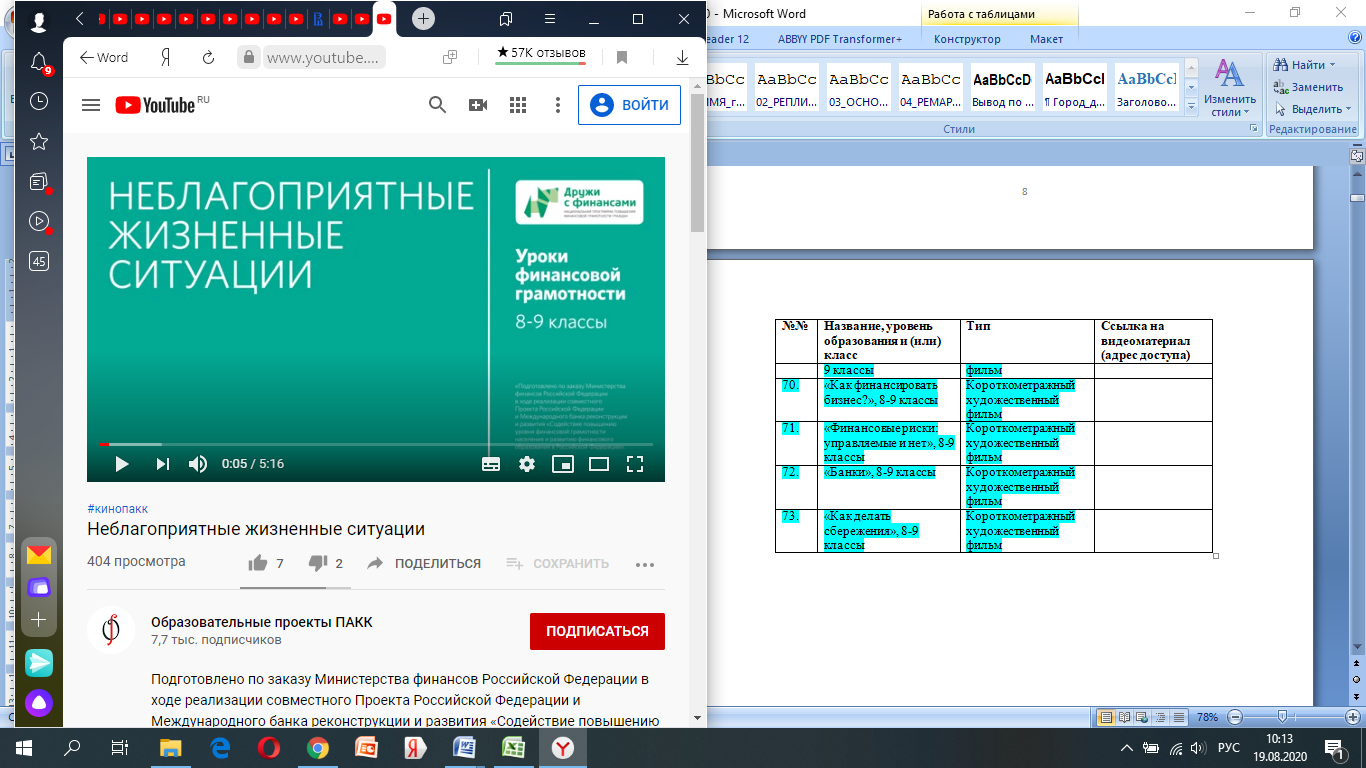 Дидактическая картаМесто видеоматериала в тематическом плане занятийДанный видеоматериал иллюстрирует занятия 12 «Особые жизненные ситуации: рождение ребенка, потеря кормильца» и 13 «Особые жизненные ситуации: болезнь, потеря работы, природные и техногенные катастрофы» из учебника И. Липсица и О. Рязановой «Финансовая грамотность: материалы для учащихся. 8, 9 классы». Согласно методическим рекомендациям «Финансовая грамотность: методические рекомендации для учителя. 8, 9 классы» авторства О. Рязановой, И. Липсица и Е. Лавреновой, эти разделы должны изучаться на занятии 17.Образовательная цель демонстрации видеоматериалаНазванные занятия предназначены для формирования у обучающихся следующих компетенций:осознавать необходимость финансовой «подушки безопасности» на случай чрезвычайных и кризисных жизненных ситуаций;оценивать последствия сложных жизненных ситуаций с точки зрения пересмотра структуры финансов семьи и личных финансов.Краткое описание видеоматериалаПрезентация описывает так называемые «неблагоприятные жизненные ситуации» с точки зрения финансового благополучия человека и семьи. Эти ситуации объединяет то, что привычный баланс бюджета нарушается из-за неожиданных событий. Объясняется идея накоплений — как плановых, так и подушки «финансовой безопасности»; затрагивается тема государственной поддержки граждан в тех или иных сложных финансовых ситуациях; объясняются возможные выгоды добровольного медицинского страхования.Встраивание видеоматериала в учебный процессВ методических рекомендациях для учителя содержатся сценарий занятия 17 «Особые жизненные ситуации: болезнь, потеря работы, природные и техногенные катастрофы» (3, cтр. 91-95). Шаг 1 занятия авторы рекомендуют провести в форме обсуждения, которое строится на основе прочитанного текста занятия 17 в материалах для учащихся. Учитель организует общее обсуждение особых жизненных ситуаций: болезни и, как следствие, сокращения заработной платы, потери работы, а также стихийных бедствий и техногенных катастроф.Учителю можно рекомендовать вместо прочтения текста в учебном пособии продемонстрировать и обсудить данную анимированную презентацию. Содержание презентации тесно связано с текстом пособия для учащихся. Этот вариант также удобен в случае отсутствия учебных пособий у учащихся. В ходе обсуждения презентации учащиеся могут письменно выполнять задание по заполнению таблицы (3, стр. 91).Презентацию рекомендуется показывать целиком.Учителю следует иметь ввиду, что данная презентация является частью комплекса анимированных презентаций, посвященных темам модуля 3. Риски в мире денег. Этот комплекс видеоматериалов включает три презентации: «Неблагоприятные жизненные ситуации», « Социальные пособия», «Страхование».Комментарии педагога после просмотра, обсуждение в классе, вопросы обучающимсяВопросы для обсуждения:Какие бывают неблагоприятные жизненные ситуации, в которых внезапно требуются значительные суммы денег?Устранить риск наступления плохого события нельзя, но как можно уменьшить тяжесть его последствий?Какими методами можно снижать последствия возможных рисков?Применение в проектной деятельностиУчитель также может рекомендовать видеоматериал для использования при подготовке индивидуальных или групповых проектов по следующим темам:Планирование семейного бюджета.Подушка финансовой безопасности.Примеры особых жизненных ситуаций: расчет необходимых сумм денежного запаса.Модуль 3. Риски в мире денегТема 7. Особые жизненные ситуации и как с ними справиться Занятие 17. Особые жизненные ситуации: болезнь, потеря работы, природные и техногенные катастрофы 1. Лавренова Е.Б., Рязанова О.И., Липсиц И.В. Финансовая грамотность: учебная программа. 8-9 классы общеобразоват. орг. — М.: ВАКО, 2018. — 32 с. — (Учимся разумному финансовому поведению)2. Липсиц И.В., Рязанова О.И. Финансовая грамотность: материалы для учащихся. 8-9 классы общеобразоват. орг. — М.: ВАКО, 2018. — 352 с. — (Учимся разумному финансовому поведению)3. Рязанова О.И., Липсиц И.В., Лавренова Е.Б.Финансовая грамотность: Методические рекомендации для учителя. 8-9 классы общеобразоват. орг. — М.: ВАКО, 2018. — 152 с. — (Учимся разумному финансовому поведению)Модуль 3. Риски в мире денегТема 7. Особые жизненные ситуации и как с ними справиться Занятие 17. Особые жизненные ситуации: болезнь, потеря работы, природные и техногенные катастрофы 1. Лавренова Е.Б., Рязанова О.И., Липсиц И.В. Финансовая грамотность: учебная программа. 8-9 классы общеобразоват. орг. — М.: ВАКО, 2018. — 32 с. — (Учимся разумному финансовому поведению)2. Липсиц И.В., Рязанова О.И. Финансовая грамотность: материалы для учащихся. 8-9 классы общеобразоват. орг. — М.: ВАКО, 2018. — 352 с. — (Учимся разумному финансовому поведению)3. Рязанова О.И., Липсиц И.В., Лавренова Е.Б.Финансовая грамотность: Методические рекомендации для учителя. 8-9 классы общеобразоват. орг. — М.: ВАКО, 2018. — 152 с. — (Учимся разумному финансовому поведению)Содержание образования и планируемые результаты обученияСодержание образования и планируемые результаты обученияОсновные понятияСложная финансовая ситуация, финансовый риск, страхование, финансовая «подушка безопасности».Личностные характеристики и установкиПонимание возможности страхования жизни и семейного имущества для управления рисками.Осознание необходимости финансовой «подушки безопасности» на случай чрезвычайных и кризисных жизненных ситуаций.Понимание того, что нужно самому принимать решения по предотвращению финансовых потерь в сложных жизненных ситуациях.Предметные результаты Уметь объяснять основные функции страхования.Уметь объяснять, какие бывают неблагоприятные жизненные ситуации, в которых внезапно требуются значительные суммы денег.Уметь объяснять, как можно уменьшить последствия сложных финансовых ситуаций.Уметь характеризовать способы, которыми можно уменьшать последствия сложных финансовых ситуаций.Знать, как государство поддерживает людей, попавших в трудные жизненные ситуации.Компетенции Уметь оценивать последствия сложных жизненных ситуаций с точки зрения пересмотра структуры финансов семьи и личных финансов.Уметь анализировать и оценивать финансовые риски, возникающие в сложных финансовых ситуациях.Структура презентации (продолжительность 5 мин. 16 сек.)Структура презентации (продолжительность 5 мин. 16 сек.)Содержательные фрагментыСодержательные фрагментыФрагмент 1.Фрагмент 1.Условное название Сложная финансовая ситуация? Как смягчить последствия Продолжительность 1 мин. 53 сек. с ……. по…….с 00 сек. по 1 мин. 53 сек.Основные понятияСложная финансовая ситуация, финансовая «подушка безопасности», страховая компания.Транслируемое содержание образования Как бы люди ни планировали свою жизнь, в ней всегда есть место сложным финансовым ситуациям. Сложные финансовые ситуации — неотъемлемая часть жизни. В домах случаются пожары и лопаются водопроводы, автомобили попадают в аварии, да и сам человек может заболеть или получить травму. Обычно такие события происходят неожиданно, одни — чаще, другие — редко. Чтобы пережить трудные времена, нужны дополнительные источники денег. Хорошо, если у человека есть сбережения. Также гражданин может рассчитывать на поддержку государства. Существуют страховые компании, возмещающие финансовый ущерб.Граждане России имеют право на бесплатную медицинскую помощь. Фонд социального страхования возместит заболевшему человеку потерю его зарплаты при условии, что его работодатель совершал все положенные выплаты. Следует помнить, что оплата больничного листа не всегда достигает 100% заработной платы. Вот почему стоит задуматься о формировании финансовой «подушки безопасности». Финансовая «подушка безопасности» — это денежный запас на случай непредвиденных обстоятельств.Фрагмент 2.Фрагмент 2.Условное название Что поможет уменьшить финансовые потери человеку, потерявшему работу? Продолжительность 1 мин. 20 сек. с ……. по…….с 1 мин. 54 сек. по 3 мин. 14 сек.Основные понятияДобровольное страхование, негосударственное медицинское страхование, пособие по безработице.Транслируемое содержание образования Страхование бывает двух типов: обязательное и добровольное. Обязательное страхование защищает интересы общества в целом, а не отдельного страхователя. Например, система обязательного медицинского страхования позволяет оказывать медицинские услуги всем членам общества. Добровольное страхование осуществляется по личной инициативе самого человека — страхователя. Иногда бывает, что фирма, в которой работал человек, разорилась, и он остался баз работы. В этом случае государство поддержит такого человека, выплачивая ему пособие по безработице. Фрагмент 3.Фрагмент 3.Условное название Что должен знать каждый человек, чтобы обезопасить себя и семью в сложных финансовых ситуациях?Продолжительность 2 мин. 00 сек. с ……. по…….с 3 мин. 15 сек. по 5 мин. 15 сек. Основные понятияДоговор страхования, компенсация, природные и техногенные катастрофы.Транслируемое содержание образования В домах иногда случаются пожары и лопаются водопроводы, ломается техника. Пострадавшее имущество — это прямой убыток, который требует больших трат. Хорошо, если у человека хватает сбережений. Но если их нет, стоит задуматься о формировании финансовой «подушки безопасности». Снизить финансовые потери в таких ситуациях поможет страхование. Неблагоприятные ситуации могут возникать всегда, и это надо осознавать и заранее заботиться о том, чтобы смягчить их финансовые последствия. Поэтому лучше рассчитывать на себя и страхование. 